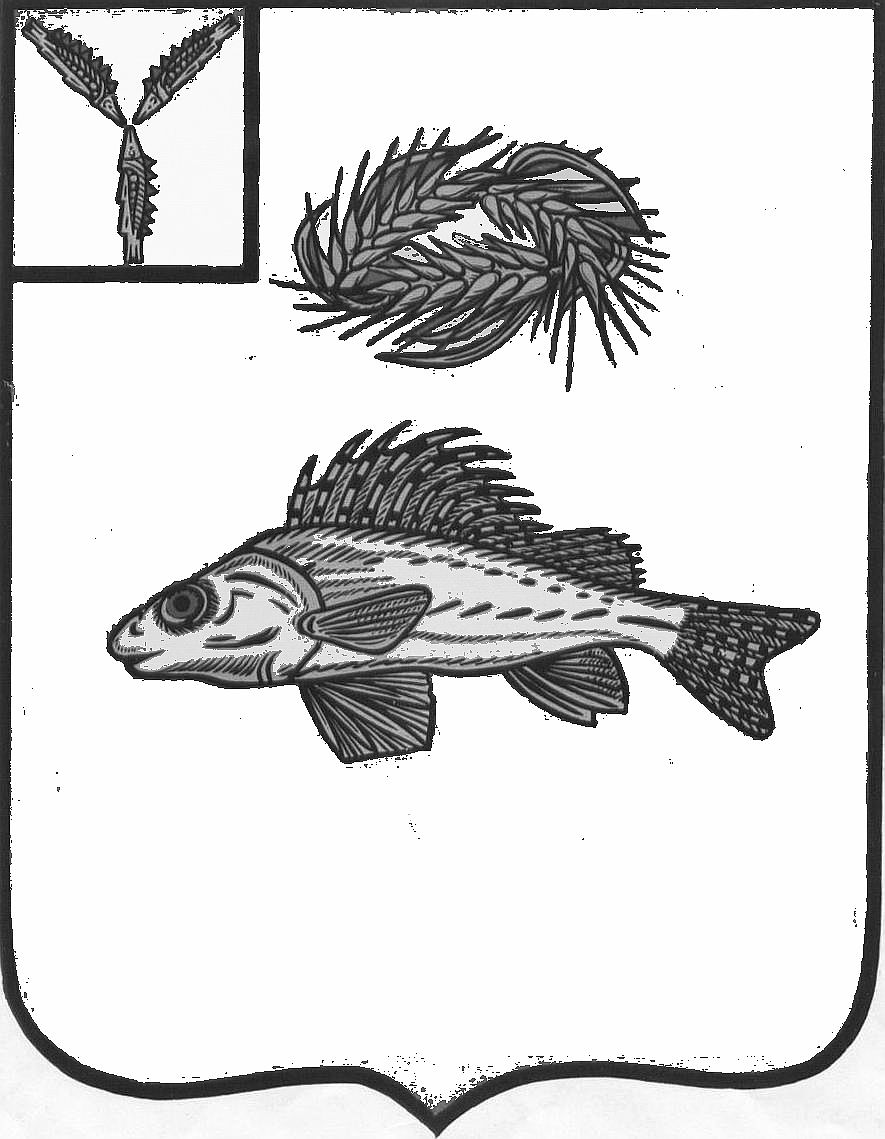   АДМИНИСТРАЦИЯЕРШОВСКОГО МУНИЦИПАЛЬНОГО РАЙОНА САРАТОВСКОЙ ОБЛАСТИПОСТАНОВЛЕНИЕот 31.05.2022  № 607                                                        г. ЕршовО проведении публичных слушаний по проекту планировки территории и проекта межевания территорииВ соответствии с Градостроительным кодексом Российской Федерации, Уставом Ершовского муниципального района Саратовской области, Положением о публичных слушаниях в Ершовском муниципальном районе, утвержденным решением Районного Собрания от 27 марта 2017 года N 54-296, администрация Ершовского муниципального района ПОСТАНОВЛЯЕТ:1. Провести публичные слушания по проекту планировки территории и проекта межевания территории для размещения линейного объекта «Водоснабжение с. Марьевка Ершовского муниципального района Саратовской области».2. Назначить организатором публичных слушаний комиссию в составе:председатель комиссии – Сучкова Любовь Ивановна, заместитель главы администрации Ершовского муниципального района;заместитель председателя комиссии - Целик Вадим Викторович, начальник отдела строительства, архитектуры, и благоустройства  администрации Ершовского муниципального района;секретарь комиссии – Смирнова Татьяна Васильевна, заместитель начальника отдела строительства, архитектуры, и благоустройства администрации Ершовского муниципального района;членов  комиссии: – Агапкина Елена Владимировна, главный специалист отдела строительства, архитектуры, и благоустройства администрации Ершовского муниципального района;           –    Головатова Ольга Викторовна,   начальник   отдела правового обеспечения  администрации Ершовского муниципального района.3. Граждане, проживающие на территории Ершовского муниципального района, правообладатели земельных участков и объектов капитального строительства, расположенных на указанной территории, и лица, законные интересы которых могут быть нарушены в связи с реализацией указанного проекта, вправе участвовать в публичных слушаниях в целях обсуждения проекта планировки территории и проекта межевания территории для размещения линейного объекта «Водоснабжение с. Марьевка Ершовского муниципального района Саратовской области»:- подачи организатору публичных слушаний замечаний и предложений в устной и (или) письменной форме в день проведения публичных слушаний;- непосредственного участия в публичных слушаниях.4. Организатору публичных слушаний в целях разъяснения положений проекта планировки территории и проекта межевания территории для размещения линейного объекта «Водоснабжение с. Марьевка Ершовского муниципального района Саратовской области»:организовать демонстрацию материалов и чертежи проекта в рабочие дни с 9.00 до 17.00 со дня вступления в силу настоящего постановления до 24 июня 2022 года по адресу: г. Ершов, ул. Интернациональная, д. 7, кабинет №10 (отдел строительства, архитектуры и благоустройства администрации  Ершовского муниципального района).5. Замечания и предложения в письменной форме граждане вправе представить организатору публичных слушаний в срок со дня опубликования настоящего постановления до 24 июня 2022 года по рабочим дням с 9.00 до 17.00 по адресу: г. Ершов, ул. Интернациональная, д. 7, кабинет №10 (отдел строительства, архитектуры и благоустройства администрации  Ершовского муниципального района).Замечания и предложения в письменной и (или) устной форме граждане вправе представить председательствующему в день проведения публичных слушаний до окончания публичных слушаний по месту их проведения.Все замечания и предложения, представленные в установленный срок, подлежат внесению в протокол публичных слушаний.Замечания и предложения, представленные не менее чем за 5 дней до дня проведения публичных слушаний, обобщаются организатором публичных слушаний и доводятся до сведения участников публичных слушаний в день их проведения.При проведении публичных слушаний все участники публичных слушаний вправе высказать свое мнение по проекту планировки территории и проекта межевания территории для размещения линейного объекта «Водоснабжение с. Марьевка Ершовского муниципального района Саратовской области», замечания и предложения по указанному проекту, задать вопросы разработчику проекта и экспертам.6. Провести публичные слушания 01 июля 2022 года в 10.00 часов в здании сельского дома культуры "СДК" (Ершовский район, с. Марьевка, ул.Центральная, д.29 А).7. Все представленные участниками публичных слушаний замечания и предложения по проекту планировки территории и проекта межевания территории для размещения линейного объекта «Водоснабжение с. Марьевка Ершовского муниципального района Саратовской области», отражаются в заключении о результатах публичных слушаний, составляемом организатором публичных слушаний.8. Заключение о результатах публичных слушаний представить главе Ершовского муниципального района и учитывать в качестве рекомендаций при утверждении проекта планировки территории и проекта межевания территории для размещения линейного объекта «Водоснабжение с.Марьевка Ершовского муниципального района Саратовской области».           9. Настоящее постановление вступает в силу со дня опубликования на официальном сайте администрации Ершовского муниципального района.Глава Ершовского муниципального района                                С.А. Зубрицкая